
Job Vacancy at Tibberton CE First School 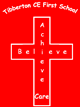 Breakfast Club SupervisorStart date: As Soon As PossibleTemporary Maternity Contract - Term time onlyMonday to Friday inclusive, 7.30am-8.45am each day, 6.25 hrs per weekGrade: Scale 1 £2580 per annum (£18,333 - £18516 FTE)We are seeking to appoint an inspiring breakfast club supervisor at Tibberton CE First School, which is part of the Federation of Hindlip and Tibberton Church Schools. This is an exciting opportunity to join our wonderful, friendly and welcoming school.  Main Purposes of Role: To ensure, individually or as part of a team, the welfare and safety of all children within school grounds or buildings at breakfast club, to create high quality and varied activities within a safe and caring environment and to provide a high standard of physical, emotional, and social care for the children placed in the club, including those with special needs, to be responsible for delivery of activities and food within the provisionKey Accountabilities:  To supervise children at breakfast club, to follow safeguarding policies and procedures at all times, to help to create a welcoming and supportive environment for the pupils attending the club, to deliver and evaluate a varied programme of high quality play opportunities in a safe environment, to assist with the setting-up of the club each day, to assist with the preparation and serving of food as appropriate, to undertake cleaning duties, to liaise with parents to enable the effective operation of the club, to administer basic/paediatric first aid where appropriately trained, to assist in the specific medical/care needs of pupils when specific training has been undertaken, to take care for their own and children’s health and safety, to support the promotion of positive relationships with parents including communicating effectively with parents and between parents and school staff, to set a good example in terms of punctuality, behaviour and attendance, to undertake such other duties, training and/or hours of work as may be reasonably required which are consistent with the general level of responsibility of this job.
The school is committed to safeguarding and promoting the welfare of children and young people and expects all staff and volunteers to share this commitment. Shortlisted candidates will be asked to provide a self-declaration of their criminal record or information that would make them unsuitable for the position.  The successful applicant will need to complete an enhanced DBS check and additional safeguarding checks prior to taking the position.
If you are interested in this position then please contact the school on 01905 345284 to ask for an application or download one immediately from www.wmjobs.co.uk and send to office@tibberton.worcs.sch.uk  Closing date: 05/12/22 at 9am